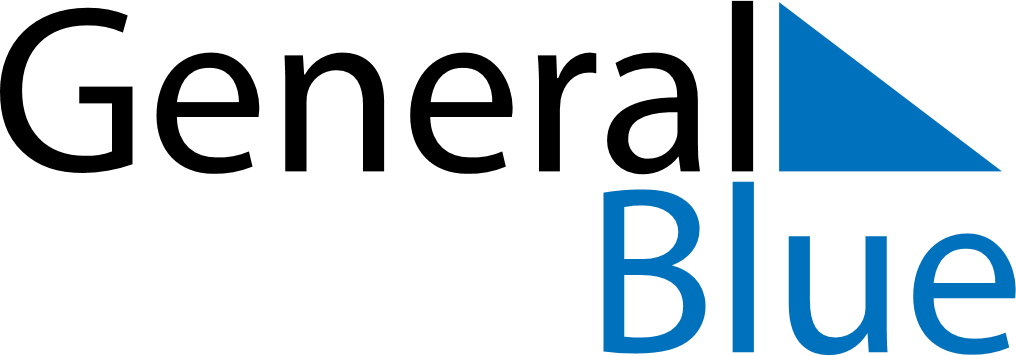 November 2020November 2020November 2020November 2020November 2020November 2020VietnamVietnamVietnamVietnamVietnamVietnamMondayTuesdayWednesdayThursdayFridaySaturdaySunday12345678910111213141516171819202122Vietnamese Teacher’s Day2324252627282930NOTES